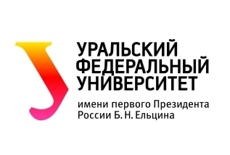 Министерство образования и науки РФФГАОУ ВПО «Уральский федеральный университет имени первого Президента России Б.Н.Ельцина»Институт социальных и политических наукДепартамент лингвистикиКафедра иностранных языков и перевода«ИНОСТРАННЫЕ ЯЗЫКИ И ЛИТЕРАТУРА В МЕЖДУНАРОДНОМ ОБРАЗОВАТЕЛЬНОМ ПРОСТРАНСТВЕ»03 марта 2017 годаГрафик работы конференции Пленарное заседание10.00 – 12.00. Зал Ученого СоветаРуководители пленарного заседания: д. пед. наук., проф., зав. каф.иностранных языков и перевода,УрФУ Корнеева Лариса Ивановна, канд. филол. наук, доц. каф. иностранных языков и перевода,УрФУОбвинцева Ольга Владимировна, канд. филол. наук, доц. каф. иностранных языков и перевода,УрФУ,Томберг Ольга Витальевна.ПРИВЕТСТВЕННОЕ СЛОВО УЧАСТНИКАМ КОНФЕРЕНЦИИПЛЕНАРНЫЕ ДОКЛАДЫКорнеева Лариса Ивановна, доктор пед. наук., проф., зав. каф.иностранных языков и перевода,УрФУ(Екатеринбург) МЕЖКУЛЬТУРНАЯ ИНОЯЗЫЧНАЯ КОММУНИКАЦИЯ В КОНТЕКСТЕ МЕЖДУНАРОДНОЙ ОБРАЗОВАТЕЛЬНОЙ ДЕЯТЕЛЬНОСТИSherrieKincaid  (CRA Services, LLC, CedarHill, Texas, U.S.A.)HUMAN VERSUS MACHINE TRANSLATION IN BUSINESSКошкарова Наталья Николаевна, доктор филол. наук, доц. каф.международных отношений и зарубежного регионоведения, Южно-Уральский государственный университет (Челябинск)РУССКОЯЗЫЧНЫЕ ЗАРУБЕЖНЫЕ СМИ КАК УЧАСТНИКИ ДИАЛОГА В МЕЖКУЛЬТУРНОМ ПОЛИТИЧЕСКОМ ПРОСТРАНСТВЕРуководители:д. пед. наук, профессор Корнеева Лариса Ивановна, к.пед. наук, доцентКуприна Тамара Владимировна, к.пед. наук, доцент Учурова Светлана АлександровнаБелозерова Анна Алексеевна, преподаватель, УрФУ (Екатеринбург)  КАКИЕ МЕЖКУЛЬТУРНЫЕ КОМПЕТЕНЦИИ НЕОБХОДИМО ЦЕЛЕНАПРАВЛЕННО РАЗВИВАТЬ НА ЗАНЯТИЯХ ПО ИНОСТРАННОМУ ЯЗЫКУДымова Елена Евгеньевна, старший преподаватель, УрФУ (Екатеринбург)  ПРОЕКТНАЯ ДЕЯТЕЛЬНОСТЬ В ФОРМИРОВАНИИ ПРОФЕССИОНАЛЬНО-ОРИЕНТИРОВАННОЙ ИНОЯЗЫЧНОЙ КОММУНИКАТИВНОЙ КОМПЕТЕНЦИИ СТУДЕНТОВ НАПРАВЛЕНИЯ “ГОСТИНИЧНОЕ ДЕЛО”.ЖунюйМа, ассистент, УрФУ (Екатеринбург)ИСТОРИЧЕСКИЙ АНАЛИЗ ИССЛЕДОВАНИЯ МЕЖКУЛЬТУРНОЙ КОММУНИКАЦИИ В ОБУЧЕНИИ КИТАЙСКОМУ ЯЗЫКУ КАК ИНОСТРАННОМУ В КИТАЕКуприна Тамара Владимировна, канд. пед. наук,  доцент, УрФУ (Екатеринбург) АДАПТАЦИЯ ПРЕПОДАВАТЕЛЬСКОЙ ДЕЯТЕЛЬНОСТИ В  КОНТЕКСТЕ МЕЖКУЛЬТУРНОЙ ОБРАЗОВАТЕЛЬНОЙ СРЕДЫПузанова Екатерина Дмитриевна, ассистент, УрФУ (Екатеринбург)  ОЗНАКОМЛЕНИЕ УЧАЩЕГОСЯ С ПОНЯТИЕМ ВНУТРЕННЕЙ ФОРМЫ СЛОВА, А ТАКЖЕ С ВНУТРЕННЕЙ ФОРМОЙ ОТДЕЛЬНЫХ СЛОВ ДЛЯ ЧАСТИЧНОЙ ИЛИ ПОЛНОЙ КОРРЕКЦИИ ДИЗОРФОГРАФИИСоколова Ольга Леонидовна, канд. филол. наук, доцент,Скопова Людмила Валентиновна,канд. пед. наук,  доцент, Уральский государственный экономический университет (Екатеринбург)  ИЗ ОПЫТА ОРГАНИЗАЦИИ СТУДЕНЧЕСКОЙ НАУЧНОЙ ДЕЯТЕЛЬНОСТИ НА ИНОСТРАННОМ ЯЗЫКЕ С ИСПОЛЬЗОВАНИЕМ АКТИВНЫХ МЕТОДОВ ОБУЧЕНИЯУчурова Светлана Александровна, канд. пед. наук,  доцент, УрФУ (Екатеринбург)НАЗВАНИЕ ДОКЛАДА УТОЧНЯЕТСЯФортесаФернандес Рафаэль Филиберто, канд. пед. наук,  доцент, УрФУ(Екатеринбург) СИСТЕМНЫЙ ВЫБОР В ПОСТРОЕНИИ АКАДЕМИЧЕСКОЙ ЛЕКСИКИРуководители: д. филол. наук, профессор Дубинин Сергей Иванович,  канд.филол. наук, доцент Обвинцева Ольга Владимировна, канд.филол. наук, доцент Томберг Ольга ВитальевнаБожко Екатерина Михайловна, старший преподаватель, УрФУ (Екатеринбург)  ТОПОНИМИЧЕСКОЕ ПРОСТРАНСТВО МУНИЦИПАЛЬНОГО ОБРАЗОВАНИЯ «БОЛЬШОЙ ЕКАТЕРИНБУРГ» КАК ОБЪЕКТ ЛИНГВОСТРАНОВЕДЧЕСКОГО ИССЛЕДОВАНИЯДубинин Сергей Иванович,  д. фил.н., профессор, зав. кафедрой немецкой филологии, Самарский национальный исследовательский университет им С.П. Королёва (Самара)ДИСКУРСИВНЫЕ ПРАКТИКИ «АРМЕЙЦЕВ НАЦИИ»: (НА МАТЕРИАЛЕ ДВУЯЗЫЧНЫХ СЛОВАРЕЙ ДЛЯ ВЕРМАХТА)Кошкарова Наталья Николаевна,  д. фил.н., доц., Южно-Уральский государственный университет (Челябинск), Кожухова Ирина Владимировна, канд. филол. наук, доц., Челябинский государственный университет (Челябинск)ЯЗЫКОВАЯ ЛИЧНОСТЬ М. ЗАХАРОВОЙ (НА МАТЕРИАЛЕ СОЦИАЛЬНОЙ СЕТИ ФЕЙСБУК)Колотнина Елена Владимировна, канд. филол. наук, доц., Уральский государственный экономический университет (Екатеринбург)  ИНАУГУРАЦИОННАЯ РЕЧЬ. СТИЛИСТИЧЕСКИЙ АСПЕКТ. (НА ПРИМЕРЕ ИНАУГУРАЦИОННОЙ РЕЧИ ДОНАЛЬДА ТРАМПА)Макарова Елена Николаевна, канд. филол. наук, доц., Уральский государственный экономический университет (Екатеринбург)  ФОКУС АНГЛИЙСКОЙ ФРАЗЫ И ЛИНГВИСТИЧЕСКИЕ СРЕДСТВА ЕГО МАРКИРОВКИПервухина Ирина Витальевна, доцент, МА (США), доцент, Уральский государственный экономический университет (Екатеринбург)  ПЕРЕВОД ЭКОНОМИЧЕСКИХ ТЕКСТОВ: ПЕРЕВОДЧИК КАК СОАВТОРСоснина Наталья Георгиевна,  старший преподаватель, Уральский государственный экономический университет (Екатеринбург)  СПЕЦИФИЧЕСКИЕ ОСОБЕННОСТИ НАУЧНОЙ ТЕРМИНОЛОГИИ: НА ПРИМЕРЕ СОЦИОКУЛЬТУРНОГО СЕРВИСАСтихина Ирина Александровна, старший преподаватель, Уральский государственный экономический университет (Екатеринбург)  ВТОРАЯ МИРОВАЯ ВОЙНА И ПРОЦЕССЫ ДЕМИФОЛОГИЗАЦИИ В ШВЕЙЦАРСКОЙ НЕМЕЦКОЯЗЫЧНОЙ ЛИТЕРАТУРЕ XX ВЕКАТомберг Ольга Витальевна, канд. филол. наук, доц. каф.иностранных языков и перевода, УрФУ (Екатеринбург) ϸÆT WAS GEOMORU IDES: НЕМНОГО О ЖЕНЩИНЕ В СРЕДНЕВЕКОВОЙ КУЛЬТУРЕРегистрация участников 09:30 - 10:00Фойе Зала Ученого Совета, ГУКОткрытие конференцииПленарное заседание10:00 - 12:00Зал Ученого Совета, ГУККофе – пауза / Обед12:00 - 13:00Ауд. И - 517, ГУКРабота в секциях13:00 – 16:001) Зал Ученого Совета, ГУК2) ауд. И – 328Подведение итогов, закрытие конференции16:001) Зал Ученого Совета, ГУК2) ауд. И – 328Секция 113:00 – 16:00Актуальные вопросы педагогики и методики преподавания иностранных языковЗал Ученого СоветаСекция 213:00 – 16:00Актуальные вопросы лингвистики, перевода и межкультурной коммуникацииАуд. И - 328